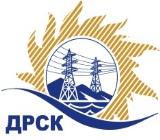 Акционерное Общество«Дальневосточная распределительная сетевая  компания»Уведомление № 1 о внесение изменений в Извещение и Документацию о закупке г. Благовещенск                                                                              28 декабря 2017Организатор/Заказчик: АО «Дальневосточная распределительная сетевая компания» (далее АО «ДРСК») (почтовый адрес: 675000, г. Благовещенск, ул. Шевченко 28, тел./факс: 8 (4162) 397-208, e-mail: okzt5@drsk.ruСпособ и предмет закупки: открытый запрос цен на право  заключения договора поставки: Мероприятия по строительству и реконструкции электрических сетей  для  технологического присоединения потребителей  ПАО "Газпром" с.Верхнеблаговещенское Благовещенского района к сетям 10-0,4 кВ (Ф-8 ПС Кооперативная). 	Извещение опубликованного на сайте в информационно-телекоммуникационной сети «Интернет» www.zakupki.gov.ru (далее - «официальный сайт») от 21.11.17 под № 31705762592.Изменения внесены:п.  16 Извещения читать в следующей редакции: Предполагается, что рассмотрения заявок и подведение итогов  закупки будет осуществлено в АО «ДРСК»  в срок до 17:00 часов (Благовещенского) времени до «19» января 2018 г. по адресу Заказчика /Организатора. Организатор вправе, при  необходимости, изменить данный срок	п.  3.2.18 Документации о закупке  читать в следующей редакции: Предполагается, что рассмотрения заявок и подведение итогов  закупки будет осуществлено в АО «ДРСК»  в срок до 17:00 часов (Благовещенского) времени до «19» января 2018 г. по адресу Заказчика /Организатора. Организатор вправе, при  необходимости, изменить данный срок  Все остальные условия Извещения и Документации о закупке остаются без изменения.Секретарь  Закупочнойкомиссии АО «ДРСК» 1 уровня                                          		    М.Г. ЕлисееваКоврижкина Е.Ю. тел.(416-2) 397-208